[Dit gebied is met opzet leeg gelaten voor gebruik als een mailer of om aan je eigen inhoud toe te voegen]Belangrijkste producten/servicesHoud je niet in, want het is een goed idee om te laten zien waar je goed in bent. Vermeld hier de belangrijkste dingen die je doet.Belangrijkste klantenHier kun je misschien enkele van je meest indrukwekkende klanten noemen:Groot en belangrijk bedrijfZeer bekend bedrijfZeer indrukwekkend bedrijfNeem contact met ons op[Bedrijfsnaam][Adres]
[Postcode, Plaats][Telefoon][E-mailadres][Website]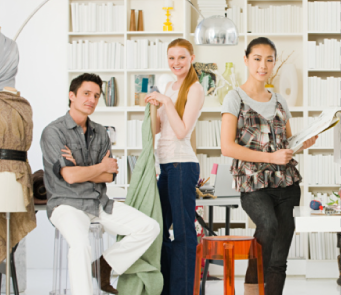 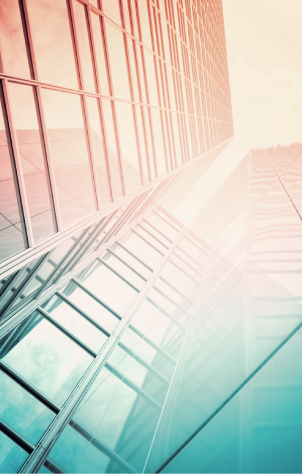 